CRL ACADEMY: SABATO 24.02.2024 ORE 10.00 – ONLINE – FORMAZIONE UTILIZZO PORTALI LND E FIGCIl Comitato Regionale Lombardia, attivando il progetto “CRL ACADEMY”, comunica il primo momento formativo dedicato a Segretari ed Operatori di Sistema delle Società affiliate. L’incontro si terrà sabato 24 febbraio 2024 alle ore 10.00, online attraverso la piattaforma Zoom.I temi trattati saranno i seguenti:– Anteprima nuovo Hub Informativo www.crlombardia.it– Sistema di ticket/segnalazioni Società/CRL– Gestione pratiche Anagrafe Federale– Gestione pratiche TesseramentoL’incontro, di natura tecnica ed operativa, riguarda l’illustrazione delle procedure di utilizzo dell’Hub Informativo CRL, del Portale LND e del Portale FIGC. Seppur rivolto ai Segretari delle Società Sportive, è auspicata la partecipazione di Presidenti, Direttori Generali e Dirigenti per valorizzare le conoscenze dei Sistemi Operativi in favore di tutte le figure societarie per il consolidamento e la crescita strutturale della Società stessa.NOTE IMPORTANTI:– Sarà possibile anticipare i quesiti sui temi entro il 21 febbraio utilizzando l’apposito modulo.– Per partecipare occorre prenotarsi entro le ore 11.00 del prossimo 23 febbraio.– Le credenziali di accesso saranno inviate all’indirizzo mail indicato nel form di prenotazione.Invia i quesitie prenota la tua partecipazione:https://forms.gle/D3drnnHojqoLeRkE9CRL ACADEMY: SABATO 24.02.2024 ORE 10.00 – ONLINE – FORMAZIONE UTILIZZO PORTALI LND E FIGC	7821. Comunicazioni della F.I.G.C.	7852. Comunicazioni della L.N.D.	7852.1 Comunicati Ufficiali L.N.D.	7852.2 Circolari Ufficiali L.N.D.	7853. Comunicazioni del Comitato Regionale Lombardia	7853.1 Consiglio Direttivo	7853.2 Segreteria	7854. Comunicazioni per l’attività del Settore Giovanile Scolastico del C.R.L.	7854.1 Attività S.G.S. di competenza L.N.D.	7854.2 Attività di Base (S.G.S.)	7855. Comunicazioni della Delegazione Provinciale	7865.1 NUOVO ORARIO APERTURA UFFICIO DELEGAZIONE	7865.2 COMUNICAZIONI CON DELEGAZIONE / CRL – SEGNALAZIONI	7865.3 POSTA ELETTRONICA CERTIFICATA	7865.4 COMUNICATO UFFICIALE N° 1 LND E COMUNICATO UFFICIALE N° 1 SGS	7875.5 SPORTELLI C.R.L.	7875.6 GUIDE PRATICHE E VADEMECUM	7875.7 PRONTO AIA – GARE DELEGAZIONE DI VARESE	7875.8 VARIAZIONI GARE – IMPORTANTE	7885.9 CAMPIONATO JUNIORES UNDER 19	7885.9.1 ORARIO DI GARA	7885.10 CAMPIONATO ALLIEVI UNDER 17	7885.10.1 ORARIO E CAMPO DI GARA	7885.11 CAMPIONATO GIOVANISSIMI UNDER 14	7885.11.1 ORARIO DI GARA	7885.11.2 CALENDARIO GARE DEL 11 febbraio – 3A RITORNO – RECUPERO GARA	7885.12 CAMPIONATO GIOVANISSIME FEMMINILI	7885.12.1 convocazione rappresentativa GIOVANISSIME UNDER 15	7885.13 AUTOCERTIFICAZIONE CERTIFICATI ANAGRAFICI	7895.14 MODULISTICA TORNEI	7895.15 ORGANIZZAZIONE TORNEI	7905.16 APPROVAZIONE TORNEI LND – SGS	7915.17 CANALE TELEGRAM DELEGAZIONE VARESE	791ATTIVITA’ DI BASE	7925.18 PUBBLICAZIONE CALENDARI ATTIVITA’ DI BASE – ESORDIENTI E PULCINI	7925.19 PUBBLICAZIONE GIRONI ATTIVITA’ DI BASE – PRIMI CALCI E PICCOLI AMICI	7925.20 INIZIO ATTIVITA’ PRIMAVERILE	7925.21 ELENCO DIRIGENTI RESPONSABILI ATTIVITA’ DI BASE	7935.22 CONTATTI ATTIVITA’ DI BASE	7935.23 PROGRAMMAZIONE E MODALITA’ DI GIOCO CATEGORIE DI BASE	793Modifica al Programma Gare della Delegazione Provinciale	7945.24 CAMPIONATO SECONDA CATEGORIA	7945.24.1 CALENDARIO GARE DEL 29 FEBBRAIO – RECUPERO 5A RITORNO	7945.25 CAMPIONATO juniores under 19	7945.25.1 CALENDARIO GARE DEL 6 marzo – RECUPERO 5A RITORNO	7945.25.2 CALENDARIO GARE DEL 24 FEBBRAIO – 7A RITORNO	7945.25.3 CALENDARIO GARE DEL 2 marzo – 8A RITORNO	7945.26 CAMPIONATO ALLIEVI under 17	7945.26.1 CALENDARIO GARE DEL 7 marzo – RECUPERO 3A RITORNO	7945.26.2 CALENDARIO GARE DEL 3 marzo – 6A RITORNO	7955.27 CAMPIONATO ALLIEVI under 16	7955.27.1 CALENDARIO GARE DEL 7 marzo – RECUPERO 3A RITORNO	7955.27.2 CALENDARIO GARE DEL 25 FEBBRAIO – 5A RITORNO	7955.27.3 CALENDARIO GARE DEL 3 marzo – 6A RITORNO	7955.28 CAMPIONATO GIOVANISSIMI under 15	7955.28.1 CALENDARIO GARE DEL 7 marzo – RECUPERO 3A RITORNO	7955.28.2 CALENDARIO GARE DEL 25 FEBBRAIO – 5A RITORNO	7955.29.3 CALENDARIO GARE DEL 3 MARZO – 6A RITORNO	7965.30 CAMPIONATO GIOVANISSIMI under 14	7965.30.1 CALENDARIO GARE DEL 7 marzo – RECUPERO 3A RITORNO	7965.30.2 CALENDARIO GARE DEL 3 marzo – 6A RITORNO	7966.	Notizie su Attività Agonistica	797SECONDA CATEGORIA VARESE	797TERZA CATEGORIA VARESE	799JUNIORES UNDER 19 VARESE	800ALLIEVI PROVINC. UNDER 17 -VA-	803ALLIEVI PROVINC. UNDER 16 -VA-	805GIOVANISSIMI PROV. UNDER 15-VA	807GIOVANISSIMI PROV UNDER 14 -VA	8097.	Giustizia di Secondo Grado Territoriale	8128.	Rettifiche	8129.	Legenda	812Legenda Simboli Giustizia Sportiva	8121. Comunicazioni della F.I.G.C.Nessuna comunicazione2. Comunicazioni della L.N.D.2.1 Comunicati Ufficiali L.N.D.   Nessuna comunicazione2.2 Circolari Ufficiali L.N.D.   Nessuna comunicazione3. Comunicazioni del Comitato Regionale Lombardia3.1 Consiglio DirettivoNessuna comunicazione3.2 Segreteria Nessuna comunicazione4. Comunicazioni per l’attività del Settore Giovanile Scolastico del C.R.L.	4.1 Attività S.G.S. di competenza L.N.D.Nessuna comunicazione4.2 Attività di Base (S.G.S.)Nessuna comunicazione5. Comunicazioni della Delegazione Provinciale5.1 NUOVO ORARIO APERTURA UFFICIO DELEGAZIONELa scrivente Delegazione Provinciale di Varese comunica che, A PARTIRE DA GENNAIO 2024, gli uffici osserveranno il seguente orario (anche telefonico):Per effettuare ricariche e/o per ritiro documentazione, le società possono richiedere di accedere alle sedi esclusivamente previo appuntamento contattando gli uffici via mail del.varese@lnd.it o via telefono 0332 2355445.2 COMUNICAZIONI CON DELEGAZIONE / CRL – SEGNALAZIONI Si avvisano le Società che eventuali segnalazioni / richieste di assistenza dovranno essere effettuate attraverso il portale LND.Di seguito si pubblicano i passaggi da effettuare per aprire una segnalazione alla Delegazione / CRL / LND:SITO LND (Area Società)HOMEAPERTURA SEGNALAZIONEInserire l’OGGETTO (come se fosse una mail)Selezionare la PRIORITà (mettere alta solo in caso di urgenza)Selezionare il COMITATO (PROVINCIALE per segnalazioni alla Delegazione, REGIONALE per segnalazioni al CRLombardia, NAZIONALE per segnalazioni alla sede centrale)In caso di segnalazione al COMITATO PROVINCIALE, selezionare la Delegazione di VARESE Inserire NOMINATIVO – TELEFONO – EMAIL per essere eventualmente ricontattati Inserire il TESTO della richiesta/segnalazione (come se fosse una mail)Inserire eventuali ALLEGATI (es. schemate di errore, pratiche, documenti per correzioni ecc…)CONFERMAREnella sezione HOME  STORICO SEGNALAZIONI potete tenere monitorato lo stato della richiesta.5.3 POSTA ELETTRONICA CERTIFICATADi seguito si pubblicano i contatti di Posta Elettronica Certificata (PEC) della scrivente Delegazione:PEC DELEGAZIONE DI VARESE:		lndvarese@pec.comitatoregionalelombardia.itPEC GIUDICE SPORTIVO VARESE: 	giudicevarese@pec.comitatoregionalelombardia.it5.4 COMUNICATO UFFICIALE N° 1 LND E COMUNICATO UFFICIALE N° 1 SGSDi seguito si segnalano i link dove poter scaricare il C.U. n° 1 della LND e il C.U. n° 1 SGS con i relativi allegati.C.U. n° 1 LND (Attività Lega Nazionale Dilettanti 2023/24): https://www.lnd.it/it/comunicati-e-circolari/comunicati-ufficiali/stagione-sportiva-2023-2024/11074-comunicato-ufficiale-n-1-attivita-ufficiale-della-lega-nazionale-dilettanti-stagione-sportiva-2023-2024/file C.U. n° 1 SGS (Attività SGS 2023/24 + allegati): https://www.figc.it/it/giovani/sgs/comunicati-ufficiali/comunicato-ufficiale-n-1-figc-sgs-20232024/ 5.5 SPORTELLI C.R.L.Di seguito si riportano gli indirizzi mail degli sportelli creati dal Comitato Regionale Lombardia a supporto delle Società:SPORTELLO FISCALEEmail:	sportellofiscale.lombardia@lnd.it 
SPORTELLO ASSICURATIVOEmail:	sportelloassicurativo.lombardia@lnd.it 
SPORTELLO LEGALEEmail: sportellolegale.lombardia@lnd.it SPORTELLO BANDIEmail: sportellobandi.lombardia@lnd.it SPORTELLO RIFORMAEmail: sportelloriforma.lombardia@lnd.it 5.6 GUIDE PRATICHE E VADEMECUM Si segnala alle Società che nella sezione “NORME” del sito del C.R.Lombardia (https://www.crlombardia.it/norme/?del=1) sono state inserite, per comodità di reperimento, le varie guide pratiche e vademecum fino ad oggi pubblicati:VADEMECUM GIUSTIZIA SPORTIVAGUIDA PRATICA PORTALE ANAGRAFE FEDERALEGUIDA PRATICA ISCRIZIONI E VARIAZIONI ORGANIGRAMMAGUIDA PRATICA E FAQ VARIAZIONI ORGANIGRAMMA PORTALE ANAGRAFESLIDES E FAQ WEBINAR FISCALE CRL DEL 7/7/23GUIDA OPERATIVA TESSERAMENTOGUIDA PRATICA PER LA COMUNICAZIONE DEI RAPPORTI DI LAVORO ATTRAVERSO IL RASDREGOLAMENTI CAMPIONATI LND STAG. 2023/20245.7 PRONTO AIA – GARE DELEGAZIONE DI VARESESi segnalano i numeri di telefono del PRONTO AIA da contattare solo in caso di non arrivo del Direttore di Gara per le gare di campionato stagione 2023/2024: PRONTO AIA VARESE: 346 7538540 PRONTO AIA GALLARATE: 380 1059007 PRONTO AIA BUSTO ARSIZIO: 347 2538542 SGS / 334 1533784 LND5.8 VARIAZIONI GARE – IMPORTANTE Si segnala che, a causa numero limitato di disponibilità dei Direttori di Gara, a partire dal fine settimana 3 e 4 febbraio p.v. non verranno accettati spostamenti delle gare programmate nella giornata di sabato alla domenica fino alla fine fino a nuova comunicazione.Verranno eventualmente prese in considerazione solo ed esclusivamente spostamenti dovuti a concomitanze gare ufficiali al sabato. Si invitano le Società che si trovano in questa situazione sono pregate a trovare un accordo per giocare le gare al sabato o in giorni infrasettimanali.5.9 CAMPIONATO JUNIORES UNDER 195.9.1 ORARIO DI GARASi segnala che a partire da sabato 2 marzo p.v. la squadra della Società FRANCE SPORT (Gir. B) giocherà le gare interne con inizio alle ore 17,00 del sabato.5.10 CAMPIONATO ALLIEVI UNDER 175.10.1 ORARIO E CAMPO DI GARASi segnala che a partire da sabato 2 marzo p.v. la squadra della Società OLIMPIA TRESIANA 2022 (Gir. B) giocherà le gare interne sul campo di Cremenaga – c.s. comunale – via XI febbraio (c.c. 1215) con inizio alle ore 15,30 del sabato.5.11 CAMPIONATO GIOVANISSIMI UNDER 145.11.1 ORARIO DI GARASi segnala che a partire da sabato 2 marzo p.v. la squadra della Società FRANCE SPORT (Gir. A) giocherà le gare interne con inizio alle ore 15,30 del sabato.5.11.2 CALENDARIO GARE DEL 11 febbraio – 3A RITORNO – RECUPERO GARAIl Giudice Sportivo di I° Grado nell’apposita sezione del presente C.U. demanda alla segreteria la ripetizione della gara CARIOCA A.S.D. – GORLA MINORE (Gir. C)  a causa di errore tecnico da parte del Direttore di Gara.La segreteria dispone d’ufficio la ripetizione della gara CARIOCA A.S.D. – GORLA MINORE (Gir. C)  per il giorno mercoledì 13 marzo p.v. stesso campo (c.c. 1191) con inizio alle ore 19,30.Si da facoltà alle Società di accordarsi per eventuale modifica data (no posticipo giorno), campo e orario da far pervenire alla scrivente entro 7 giorni dalla data di disputa della gara. 5.12 CAMPIONATO GIOVANISSIME FEMMINILI5.12.1 convocazione rappresentativa GIOVANISSIME UNDER 15Si porta a conoscenza che per un incontro amichevole di allenamento della rappresentativa in epigrafe, sono state convocate le sotto elencate giocatrici che dovranno trovarsi:Giovedì 29 febbraio p.v. alle ore 15,00 (inizio gara ore 16,00) presso il campo sportivo della Società ASCD TORINO CLUB MARCO PAROLO – c.s. comunale – via Montello 74 (c.c. 2196 – ERBA ARTIFICIALE) a Gallarate (VA), agli ordini del responsabile tecnico Signor GEPRINI ETTORE LUIGI con:Copia del certificato medico d’idoneità sportiva (leggibile) significando che in mancanza di tali documenti il giocatore non potrà prendere parte alla rappresentativa.corredo personale di gioco, comprensivo di tuta; scarpe di gioco sia per campo in erba naturale che per campo in erba artificialedocumento di riconoscimento in corso di validità o cartellino federale di riconoscimentoTutte le Società interessate sono tenute a comunicare alle proprie giocatrici l’avvenuta convocazione, pregando nel contempo di segnalare eventuali assenze per infortunio od altro impedimento alla Sede della Delegazione Provinciale di Varese (mail del.varese@lnd.it – Responsabile Rappresentative Milani Andrea 349 2137378), significando che, nulla pervenendo, le giocatrici saranno ritenuti presenti. Tutte le convocate sono tenute a rispondere alla chiamata, anche coloro che eventualmente sono infortunati. Lo staff sanitario della Rappresentativa prenderà in esame il caso.  Si rammenta inoltre, che la mancata adesione alla convocazione, senza giustificate e plausibili motivazioni, determinerà la possibilità di deferimento agli Organi Disciplinari nel rispetto dell’Art. 76 delle N.O.I.F. sia della Società sia delle singole giocatrici.Sono altresì convocati i seguenti dirigenti:Sig. SCHEMBRI PIERO MARIA	dirigente accompagnatore ufficialeSig. CORTAZZI GIOVANNI		collaboratoreSig. PILLON VINCENZO		collaboratore	Sig. BERNASCONI RICCARDO 	collaboratoreSig. DE COL STEFANIA		collaboratoreSig. MAZZUCCHELLI MARZIANO	massaggiatoreSig. CRESPI ANDREA			dottore5.13 AUTOCERTIFICAZIONE CERTIFICATI ANAGRAFICINella sezione modulistica del sito C.R.Lombardia e in allegato al presente comunicato è disponibile il fac-simile autocertificazione utilizzabile.Link: https://www.crlombardia.it/wp-content/uploads/2019/07/Autocertificazione-Certificati-Anagrafici-1.pdf n.b.: le autocertificazioni possono essere usate solo per tesseramenti giocatori ITALIANI  e RINNOVI STRANIERI5.14 MODULISTICA TORNEISi avvisano le Società che con il Comunicato Ufficiale n° 5 del Settore Giovanile Scolastico di Roma è stata pubblicata la guida tornei per la stagione sportive 2023/2024 e relativi moduli / regolamenti.Link: https://www.figc.it/it/giovani/governance/comunicati-ufficiali/ 5.15 ORGANIZZAZIONE TORNEIDISPOSIZIONI GENERALIUtilizzare SOLO la documentazione presente nella sezione “modulistica” del sito della scrivente Delegazione:https://www.crlombardia.it/modulistica/modulistica-tornei-amichevoli/Per ogni tipo di torneo (provinciale, regionale, nazionale, internazionale) presentare il rispettivo regolamento. Guida tornei 2023/2024: https://www.crlombardia.it/wp-content/uploads/2023/08/01.GUIDA-ORGANIZZAZIONE-TORNEI_2023_2024.pdfPer i tornei a carattere PROVINCIALE inviare tutta la documentazione a del.varese@lnd.itPer i tornei a carattere REGIONALE, NAZIONALE, INTERNAZIONALE: inviare tutta la documentazione a crltorneisgs@lnd.itSOCIETA’ PARTECIPANTINei regolamenti indicare nome squadre e relativa matricola FIGC (controllare annuario Società)Anche solo 1 Società partecipante di Delegazione limitrofa ma di altra regione (es. Novara) è da considerarsi torneo REGIONALEAnche solo 1 Società partecipante di Federazione Estera (es. anche se confinante Svizzera) è da considerarsi torneo INTERNAZIONALE TEMPISTICHE PRESENTAZIONE RICHIESTESi pregano le Società di rispettare il più possibile le tempistiche di presentazione documentazione:Torneo provinciale:		20 giorniTorneo regionale:		45 giorniTorneo nazionale:		70 giorniTorneo internazionale:	70 giorniTORNEI ATTIVITA’ DI BASEModulistica da presentare:Modulo richiesta organizzazione tornei Modulo pagamentoRegolamenti completi redatti su carta intestataCalendari completi di nome squadre – date – orariEventuali giochi ludiciSi precisa che per ogni Categoria di partecipazione dovrà essere corrisposta la relativa tassa organizzativa (esempio: Società XYZ richiede omologazione di un Torneo Provinciale con Categorie Pulcini 1° anno, Pulcini 2° anno, Primi Calci l’importo da versare sarà 25,00 € per categoria = 75,00 €).TORNEI CON ARBITRI – ATTIVITA’ AGONISTICASi ricorda che per i tornei relativi a categorie agonistiche è prevista la presenza OBBLIGATORIA degli arbitri. Modulistica da presentare:Modulo richiesta organizzazione tornei Modulo richiesta arbitri debitamente compilatoRegolamenti completi redatti su carta intestata Calendari completi di nome squadre – date – orariDopo aver presentato la modulistica, alla Società verrà inviato il preventivo del costo del torneo e degli arbitri. In caso di accettazione pagare torneo presso la Delegazione.CONTATTIPer informazioni relativi ai tornei:Per i tornei a carattere PROVINCIALE: del.varese@lnd.it – 0332 235544Per i tornei a carattere REGIONALE, NAZIONALE, INTERNAZIONALE: crltorneisgs@lnd.it – 02 21722306 – 02 21722307 5.16 APPROVAZIONE TORNEI LND – SGS5.17 CANALE TELEGRAM DELEGAZIONE VARESESi ricorda alle società, tesserati ed addetti ai lavori che per una comunicazione più rapida (pubblicazione C.U., news…) è attivo il canale Telegram della Delegazione di Varese.
Il canale è @lndvarese (con il logo della LND)Disponibile da questo link
https://t.me/lndvaresePer iscriversi al canale basta seguire le seguenti istruzioni: 1) SCARICARE L’APP DI TELEGRAM, disponibile su PLAY STORE per telefoni ANDROID e su APP STORE per telefoni APPLE 2) REGISTRARVI SULL’APP Basta il proprio numero di telefono e il nome. E’ una app di messaggistica istantanea identica a Whatsapp3) CERCARE IL CANALE @lndvarese4) CLICCARE SU “UNISCITI” L’adesione al canale è in forma anonima, gli iscritti non potranno vedere i dati degli altri, quindi i vostri numeri di telefono saranno al sicuro. Tutti gli iscritti potranno solamente leggere le comunicazioni senza poter rispondere e mandare messaggi ATTIVITA’ DI BASE5.18 PUBBLICAZIONE CALENDARI ATTIVITA’ DI BASE – ESORDIENTI E PULCINIIn allegato vengono pubblicati i calendari Esordienti e Pulcini – Fase Primaverile.I calendari ufficiali sono pubblicati con la data solo indicativa di ciascun turno, mentre giorno ed ora delle singole gare dovranno essere ogni volta fissate (in uno spazio di tempo intercorrente dal giovedì precedente al martedì successivo la data di calendario indicativa stessa) mediante accordo preventivo – d’iniziativa della Società ospitante – tra i dirigenti all’uopo designati con pieno potere decisionale dai rispettivi Consigli di Società.Le gare saranno dirette da un dirigente/arbitro (categoria Esordienti) messo a disposizione della Società ospitante e autoarbitrate (categoria Pulcini), il quale dovrà poi provvedere ad inviare copia del referto di gara (firmato dai dirigenti accompagnatori delle due squadre ed accompagnato dalle distinte CREATE ON LINE dei giocatori) a questa Delegazione entro e non oltre due giorni dalla data effettiva di disputa dell’incontro stesso a sgs.varese@gmail.com .Si ricorda che qualora un referto non sarà pervenuto la Società inadempiente incorrerà nelle sanzioni previste dal “Codice di Giustizia Sportiva”.Ogni variazione di data (escluso tra sabato e domenica del turno previsto) è da preventivamente comunicare alla scrivente Delegazione a del.varese@lnd.it per non incorrere nelle sanzioni previste.Si ricorda alla Società che con il Comunicato Ufficiale n° 8 del Settore Giovanile Scolastico di Roma pubblicato il 7 agosto u.s. è stata pubblicata la Programmazione Attività di Base e specifiche informazioni sulle Modalità di Gioco delle Categorie di Base per la stagione sportiva 2023-2024. Link: https://www.figc.it/it/giovani/governance/comunicati-ufficiali/n.b.: si segnala che rispetto all’ultima pubblicazione sono stati variati i seguenti gironi:ESORDIENTI 2° ANNO GIR. 1 e Gir. 3ESORDIENTI 1° ANNO GIR. 8 e Gir. 12Inoltre vengono pubblicati i referti Esordienti e Pulcini – fase primaverile5.19 PUBBLICAZIONE GIRONI ATTIVITA’ DI BASE – PRIMI CALCI E PICCOLI AMICISi segnala che i gironi dell’Attività Primaverile PRIMI CALCI e PICCOLI AMICI verranno pubblicati nei prossimi giorni nella sezione “news” della Delegazione di Varese.5.20 INIZIO ATTIVITA’ PRIMAVERILE Si avvisano le Società che i tornei PRIMAVERILI per le categorie dell’Attività di Base avranno inizio Sabato 2 e domenica 3 marzo ESORDIENTI e PULCINI Sabato 9 e domenica 10 marzo PRIMI CALCI e PICCOLI AMICI5.21 ELENCO DIRIGENTI RESPONSABILI ATTIVITA’ DI BASEIn allegato al presente C.U. e nella sezione news del sito della scrivente Delegazione (link: https://www.crlombardia.it/nominativi-dirigenti-responsabili-attivita-di-base-fase-primaverile-agg-al-5-10/ ) viene pubblicato l’elenco dei dirigenti responsabili per le categoria dell’Attività di Base – fase autunnale.Per le Società che non hanno comunicato il nominativo utilizzare il numero di emergenza presente nell’annuario societario. Link: https://www.crlombardia.it/annuario/annuario-del-varese-2023-2024-agg-al-3-ottobre/ In allegato al C.U. n° 11 è stato pubblicato il modulo per segnalare i nominativi da recapitare in Delegazione via mail ( del.varese@lnd.it ). Segnalare anche eventuali modifiche dirigenti/numeri di telefonoL’elenco verrà costantemente aggiornato nella sezione “news” del sito della Delegazione5.22 CONTATTI ATTIVITA’ DI BASEDi seguito si pubblicano contatti per Attività di Base della Delegazione di Varese:Responsabili:	Milani Alessio		338 6376079 (contattare dalle 17,00 alle 19,00)Soverna Alessia	338 7047523 (contattare dalle 17,00 alle 19,00)Mail per informazioni Attività di Base:	sgs.varese@gmail.comMail per invio referti Attività di Base:	sgs.varese@gmail.com (Esordienti e Pulcini)						aleso2779@gmail.com (Primi Calci e Piccoli Amici)Mail per variazioni gare (in accordo) Attività di Base:	del.varese@lnd.it   5.23 PROGRAMMAZIONE E MODALITA’ DI GIOCO CATEGORIE DI BASESi avvisano le Società che con il Comunicato Ufficiale n° 8 del Settore Giovanile Scolastico di Roma pubblicato il 7 agosto u.s. è stata pubblicata la Programmazione Attività di Base e specifiche informazioni sulle Modalità di Gioco delle Categorie di Base per la stagione sportiva 2023-2024Link: https://www.figc.it/it/giovani/governance/comunicati-ufficiali/ Modifica al Programma Gare della Delegazione ProvincialeN.B. Si ricorda che per la richiesta di variazioni gare occorre tassativamente utilizzare il modulo preposto, scaricabile dal sito  www.lnd.it , cliccando  nella sezione “Delegazioni” Varese di seguito nella  sezione COMUNICAZIONE entrare in MODULISTICA (nella casellina con la freccia selezionare “modulistica”).Le richieste di variazione devono essere inviate all’ufficio programmazioni gare (fax 0332/237131) 7 giorni prima della disputa della gara da variare, pena l’impossibilità di autorizzare la variazione stessa.Le variazioni di orario di inizio di singole gare e lo spostamento ad altra data delle stesse (anticipi e posticipi) devono essere preventivamente autorizzate dal competente Comitato. Le relative richieste da presentare anche a mezzo fax, DEVONO ESSERE INOLTRATE DA PARTE DI ENTRAMBE LE SOCIETÀ INTERESSATE5.24 CAMPIONATO SECONDA CATEGORIA5.24.1 CALENDARIO GARE DEL 29 FEBBRAIO – RECUPERO 5A RITORNOPer accordo intervenuto tra le parti, la gara EAGLES CARONNO VARESINO – CARAVATE (Gir. X) verrà giocata mercoledì 28 febbraio p.v. sul campo di Gazzada Schianno – c.s. comunale – via per Lozza (c.c. 1855) con inizio alle ore 20,45.5.25 CAMPIONATO juniores under 195.25.1 CALENDARIO GARE DEL 6 marzo – RECUPERO 5A RITORNOPer accordo intervenuto tra le parti, la gara CALCIO LONATE POZZOLO – BUSTO 81 CALCIO (Gir. A) verrà giocata mercoledì 6 marzo p.v. stesso campo (c.c. 333) con inizio alle ore 20,30.Per accordo intervenuto tra le parti, la gara MERCALLO – S.LUIGI ACADEMY VISCONTI (Gir. B) verrà giocata mercoledì 28 febbraio p.v. sul campo di Ternate – c.s. parrocchiale – via Volta (c.c. 689) con inizio alle ore 19,45.Per accordo intervenuto tra le parti, la gara CUASSESE – BUGUGGIATE (Gir. B) verrà giocata mercoledì 6 marzo p.v. stesso campo (c.c. 947) con inizio alle ore 20,00.5.25.2 CALENDARIO GARE DEL 24 FEBBRAIO – 7A RITORNOPer accordo intervenuto tra le parti, la gara ARSAGHESE – MALNATESE CALCIO (Gir. B) verrà giocata sabato 24 febbraio p.v. stesso campo (c.c. 480) con inizio alle ore 16,15.5.25.3 CALENDARIO GARE DEL 2 marzo – 8A RITORNOCausa indisponibilità squadra ospite e per accordo intervenuto tra le parti, la gara BUSTO 81 CALCIO – MARNATE GORLA CALCIO (Gir. A) verrà giocata mercoledì 28 febbraio p.v. stesso campo (c.c. 1267) con inizio alle ore 20,00.5.26 CAMPIONATO ALLIEVI under 175.26.1 CALENDARIO GARE DEL 7 marzo – RECUPERO 3A RITORNOPer accordo intervenuto tra le parti, la gara BODIO BUGUGGIATE ACADEMY – VERGIATESE SSDARL (Gir. B) verrà giocata martedì 5 marzo p.v. sul campo di Vergiate – c.s. comunale – via Uguaglianza (c.c. 717) con inizio alle ore 19,30.Per accordo intervenuto tra le parti, la gara ARDOR A.S.D. – AZZURRA MOZZATE (Gir. A) verrà giocata mercoledì 6 marzo p.v. stesso campo (c.c. 745) con inizio alle ore 20,00.5.26.2 CALENDARIO GARE DEL 3 marzo – 6A RITORNOCausa indisponibilità squadra ospite e per accordo intervenuto tra le parti, la gara BESNATESE – FRANCE SPORT (Gir. B) verrà giocata martedì 5 marzo p.v. stesso campo (c.c. 49) con inizio alle ore 19,00.Causa indisponibilità impianto e per accordo intervenuto tra le parti, la gara GALLARATE CALCIO – TORINO CLUB MARCO PAROLO (Gir. A) verrà giocata sabato 2 marzo p.v. sul campo di Gallarate – c.s. comunale – via Canziani (c.c. 1567) con inizio alle ore 15,30.5.27 CAMPIONATO ALLIEVI under 165.27.1 CALENDARIO GARE DEL 7 marzo – RECUPERO 3A RITORNOPer accordo intervenuto tra le parti, la gara UNION TRE VALLI – CERESIUM BISUTUM (Gir. A) verrà giocata giovedì 29 febbraio p.v. sul campo di Cugliate Fabiasco – c.s. comunale – via Torino (c.c. 1455) con inizio alle ore 20,00.Per accordo intervenuto tra le parti, la gara SCHOOL OF SPORT – GORLA MINORE (Gir. B) verrà giocata mercoledì 28 febbraio p.v. stesso campo (c.c. 2078) con inizio alle ore 20,00.5.27.2 CALENDARIO GARE DEL 25 FEBBRAIO – 5A RITORNOCausa concomitanza con altra gara ufficiale e per accordo intervenuto tra le parti, la gara ARSAGHESE – AURORA INDUNO (Gir. A) verrà giocata domenica 25 febbraio p.v. stesso campo (c.c. 480) con inizio alle ore 9,45.5.27.3 CALENDARIO GARE DEL 3 marzo – 6A RITORNOCausa concomitanza con altra gara di categoria superiore e per accordo intervenuto tra le parti, la gara CALCIO BOSTO Sq. B – GALLARATE CALCIO (Gir. B) verrà giocata lunedì 4 marzo p.v. stesso campo (c.c. 1650 e.a.) con inizio alle ore 20,00.5.28 CAMPIONATO GIOVANISSIMI under 155.28.1 CALENDARIO GARE DEL 7 marzo – RECUPERO 3A RITORNOPer accordo intervenuto tra le parti, la gara UNION TRE VALLI – ACCADEMIA VARESE (Gir. A) verrà giocata giovedì 7 marzo p.v. sul campo di Cugliate Fabiasco – c.s. comunale – via Torino (c.c. 1455) con inizio alle ore 20,00.Per accordo intervenuto tra le parti, la gara JERAGHESE 1953 – ANTONIANA (Gir. B) verrà giocata mercoledì 6 marzo p.v. sul campo di Gallarate – c.s. comunale – via Montello (c.c. 2196 e.a.) con inizio alle ore 20,15.Per accordo intervenuto tra le parti, la gara EAGLES CARONNO VARESINO – CANTELLO BELFORTESE (Gir. C) verrà giocata giovedì 7 marzo p.v. stesso campo (c.c. 1436) con inizio alle ore 16,00.5.28.2 CALENDARIO GARE DEL 25 FEBBRAIO – 5A RITORNOCausa concomitanza con altra gara ufficiale e per accordo intervenuto tra le parti, la gara ARSAGHESE Sq. B – GAVIRATE CALCIO (Gir. A) verrà giocata domenica 25 febbraio p.v. stesso campo (c.c. 480) con inizio alle ore 11,30.Causa indisponibilità campo di gioco e per accordo intervenuto tra le parti, la gara MORAZZONE – NUOVA ABBIATE (Gir. C) verrà giocata sabato 24 febbraio p.v. stesso campo (c.c. 1576 e.a.) con inizio alle ore 17,30.5.29.3 CALENDARIO GARE DEL 3 MARZO – 6A RITORNOCausa concomitanza con altra manifestazione sportiva e per accordo intervenuto tra le parti, la gara AIROLDI – JERAGHESE 1953 (Gir. B) verrà giocata domenica 3 marzo p.v. stesso campo (c.c. 1962) con inizio alle ore 10,00.Causa concomitanza con altro evento sportivo e per accordo intervenuto tra le parti, la gara ACCADEMIA VARESE – ARSAGHESE Sq. B (Gir. A) verrà giocata domenica 3 marzo p.v. sul campo di Varese – c.s. comunale – via Valle Luna (c.c. 271) con inizio alle ore 10,30.5.30 CAMPIONATO GIOVANISSIMI under 145.30.1 CALENDARIO GARE DEL 7 marzo – RECUPERO 3A RITORNOPer accordo intervenuto tra le parti, la gara ARDOR A.S.D. – MARNATE GORLA CALCIO (Gir. B) verrà giocata mercoledì 28 febbraio p.v. stesso campo (c.c. 745) con inizio alle ore 20,00.Per accordo intervenuto tra le parti, la gara SOMMESE 1920 – ISPRA CALCIO Sq. B (Gir. C) verrà giocata mercoledì 6 marzo p.v. stesso campo (c.c. 231) con inizio alle ore 20,00.Per accordo intervenuto tra le parti, la gara VICTORIA S.F. – TORINO CLUB MARCO PAROLO (Gir. C) verrà giocata mercoledì 28 febbraio p.v. stesso campo (c.c. 1463) con inizio alle ore 19,00.Per accordo intervenuto tra le parti, la gara ISPRA CALCIO – GERMIGNAGA CALCIO (Gir. A) verrà giocata mercoledì 28 febbraio p.v. sul campo di Ispra – c.s. comunale – piazzale Olimpia (c.c. 1572) con inizio alle ore 19,30.5.30.2 CALENDARIO GARE DEL 3 marzo – 6A RITORNOCausa indisponibilità impianto e per accordo intervenuto tra le parti, la gara ACCADEMIA VARESE – ISPRA CALCIO (Gir. A) verrà giocata venerdì 1° marzo p.v. stesso campo (c.c. 815) con inizio alle ore 20,00.Causa indisponibilità impianto e per accordo intervenuto tra le parti, la gara ACCADEMIA VARESE Sq. B – CISTELLUM 2016 (Gir. B) verrà giocata sabato 2 marzo p.v. sul campo di Varese – c.s. comunale – via Valle Luna (c.c. 271) con inizio alle ore 15,00.Notizie su Attività AgonisticaSECONDA CATEGORIA VARESEVARIAZIONI AL PROGRAMMA GARERECUPERO PROGRAMMATOGIRONE XRISULTATIRISULTATI UFFICIALI GARE DEL 18/02/2024Si trascrivono qui di seguito i risultati ufficiali delle gare disputateGIUDICE SPORTIVOIl Giudice Sportivo Dott. Roberto Basile, assistito dal Sostituto Giudice Sportivo Sig. Paolo Maltraversi e dai Rappresentanti A.I.A. Sez. di Varese sig. Carlo Frascotti e sig. Fabrizio Infantino per la Sezione di Gallarate ha adottato le seguenti decisioni:GARE DEL 18/ 2/2024 PROVVEDIMENTI DISCIPLINARI In base alle risultanze degli atti ufficiali sono state deliberate le seguenti sanzioni disciplinari. SOCIETA' AMMENDA Euro 50,00 TORINO CLUB MARCO PAROLO 
Perchè propri tesserati, non identificati, provocavano danni alla porta dello spogliatoio. La Società TORINO CLUB MARCO PAROLO sarà tenuta al rimborso dei danni se richiesti. DIRIGENTI INIBIZIONE A SVOLGERE OGNI ATTIVITA' FINO AL 22/ 4/2024 Per comportamento ingiurioso nei confronti dell'Arbitro (art. 36 comma 2 del CGS). INIBIZIONE A SVOLGERE OGNI ATTIVITA' FINO AL 7/ 3/2024 CALCIATORI ESPULSI SQUALIFICA PER TRE GARE EFFETTIVE Espulso per aver commesso un grave fallo di gioco. Alla notifica della sanzione proferiva all'indirizzo dell'Arbitro frase irriguardosa. SQUALIFICA PER DUE GARE EFFETTIVE SQUALIFICA PER UNA GARA EFFETTIVA CALCIATORI NON ESPULSI SQUALIFICA PER UNA GARA EFFETTIVA PER RECIDIVITA' IN AMMONIZIONE (X INFR) SQUALIFICA PER UNA GARA EFFETTIVA PER RECIDIVITA' IN AMMONIZIONE (V INFR) AMMONIZIONE CON DIFFIDA (IX) AMMONIZIONE CON DIFFIDA (IV INFR) TERZA CATEGORIA VARESERISULTATIRISULTATI UFFICIALI GARE DEL 11/02/2024Si trascrivono qui di seguito i risultati ufficiali delle gare disputateRISULTATI UFFICIALI GARE DEL 18/02/2024Si trascrivono qui di seguito i risultati ufficiali delle gare disputateGIUDICE SPORTIVOIl Giudice Sportivo Dott. Roberto Basile, assistito dal Sostituto Giudice Sportivo Sig. Paolo Maltraversi e dai Rappresentanti A.I.A. Sez. di Varese sig. Carlo Frascotti e sig. Fabrizio Infantino per la Sezione di Gallarate ha adottato le seguenti decisioni:GARE DEL 18/ 2/2024 PROVVEDIMENTI DISCIPLINARI In base alle risultanze degli atti ufficiali sono state deliberate le seguenti sanzioni disciplinari. SOCIETA' AMMENDA Euro 150,00 FULCRO TRAVEDONA MONATE 
Per comportamento ripetutamente e gravemente offensivo nei confronti dei calciatori avversari. Plurirecidiva.  Euro 100,00 CASPORT 
Per comportamento ripetutamente offensivo dei propri sostenitori nei confronti dell'Arbitro. Euro 100,00 MERCALLO 
Per comportamento ripetutamente e gravemente offensivo e minaccioso nei confronti dei calciatori avversari. DIRIGENTI INIBIZIONE A SVOLGERE OGNI ATTIVITA' FINO AL 7/ 3/2024 ALLENATORI AMMONIZIONE CON DIFFIDA (IV INFR) CALCIATORI ESPULSI SQUALIFICA PER TRE GARE EFFETTIVE Per comportamento ripetutamente offensivo e minaccioso nei confronti dell'Arbitro a fine gara. SQUALIFICA PER DUE GARE EFFETTIVE SQUALIFICA PER UNA GARA EFFETTIVA CALCIATORI NON ESPULSI SQUALIFICA PER UNA GARA EFFETTIVA PER RECIDIVITA' IN AMMONIZIONE (V INFR) AMMONIZIONE CON DIFFIDA (IX) AMMONIZIONE CON DIFFIDA (IV INFR) JUNIORES UNDER 19 VARESEVARIAZIONI AL PROGRAMMA GARERIPETIZIONE GARA PER DELIBERAGIRONE AGIRONE BRECUPERO PROGRAMMATOGIRONE AGIRONE BGARA VARIATAGIRONE AGIRONE BRISULTATIRISULTATI UFFICIALI GARE DEL 17/02/2024Si trascrivono qui di seguito i risultati ufficiali delle gare disputateGIUDICE SPORTIVOIl Giudice Sportivo Dott. Roberto Basile, assistito dal Sostituto Giudice Sportivo Sig. Paolo Maltraversi e dai Rappresentanti A.I.A. Sez. di Varese sig. Carlo Frascotti e sig. Fabrizio Infantino per la Sezione di Gallarate ha adottato le seguenti decisioni:GARE DEL 17/ 2/2024 PROVVEDIMENTI DISCIPLINARI In base alle risultanze degli atti ufficiali sono state deliberate le seguenti sanzioni disciplinari. SOCIETA' AMMENDA Euro 70,00 S.MARCO 
Per comportamento offensivo dei propri tifosi sia nei confronti dell'Arbitro che dei calciatori avversari. ALLENATORI SQUALIFICA FINO AL 14/ 3/2024 Espulso per somma di ammonizioni, avviandosi presso lo spogliatoio proferiva ripetute frasi offensive all'indirizzo dell'Arbitro. AMMONIZIONE CON DIFFIDA (IV INFR) CALCIATORI ESPULSI SQUALIFICA PER TRE GARE EFFETTIVE Espulso per somma di ammonizioni. Dopo la notifica della sanzione affrontava un avversario tenendo comportamento minaccioso. SQUALIFICA PER UNA GARA EFFETTIVA CALCIATORI NON ESPULSI SQUALIFICA PER UNA GARA EFFETTIVA PER RECIDIVITA' IN AMMONIZIONE (V INFR) AMMONIZIONE CON DIFFIDA (IX) AMMONIZIONE CON DIFFIDA (IV INFR) ALLIEVI PROVINC. UNDER 17 -VA-VARIAZIONI AL PROGRAMMA GARERIPETIZIONE GARA PER DELIBERAGIRONE AGIRONE BRECUPERO PROGRAMMATOGIRONE AGIRONE BGARA VARIATAGIRONE AGIRONE BRISULTATIRISULTATI UFFICIALI GARE DEL 18/02/2024Si trascrivono qui di seguito i risultati ufficiali delle gare disputateGIUDICE SPORTIVOIl Giudice Sportivo Dott. Roberto Basile, assistito dal Sostituto Giudice Sportivo Sig. Paolo Maltraversi e dai Rappresentanti A.I.A. Sez. di Varese sig. Carlo Frascotti e sig. Fabrizio Infantino per la Sezione di Gallarate ha adottato le seguenti decisioni:GARE DEL 17/ 2/2024 PROVVEDIMENTI DISCIPLINARI In base alle risultanze degli atti ufficiali sono state deliberate le seguenti sanzioni disciplinari. CALCIATORI ESPULSI SQUALIFICA PER UNA GARA EFFETTIVA CALCIATORI NON ESPULSI AMMONIZIONE CON DIFFIDA (IV INFR) GARE DEL 18/ 2/2024 PROVVEDIMENTI DISCIPLINARI In base alle risultanze degli atti ufficiali sono state deliberate le seguenti sanzioni disciplinari. ALLENATORI SQUALIFICA FINO AL 20/ 3/2024 CALCIATORI ESPULSI SQUALIFICA PER DUE GARE EFFETTIVE SQUALIFICA PER UNA GARA EFFETTIVA CALCIATORI NON ESPULSI AMMONIZIONE CON DIFFIDA (IV INFR) ALLIEVI PROVINC. UNDER 16 -VA-VARIAZIONI AL PROGRAMMA GARERIPETIZIONE GARA PER DELIBERAGIRONE BRECUPERO PROGRAMMATOGIRONE AGIRONE BGARA VARIATAGIRONE AGIRONE BRISULTATIRISULTATI UFFICIALI GARE DEL 18/02/2024Si trascrivono qui di seguito i risultati ufficiali delle gare disputateGIUDICE SPORTIVOIl Giudice Sportivo Dott. Roberto Basile, assistito dal Sostituto Giudice Sportivo Sig. Paolo Maltraversi e dai Rappresentanti A.I.A. Sez. di Varese sig. Carlo Frascotti e sig. Fabrizio Infantino per la Sezione di Gallarate ha adottato le seguenti decisioni:GARE DEL 17/ 2/2024 PROVVEDIMENTI DISCIPLINARI In base alle risultanze degli atti ufficiali sono state deliberate le seguenti sanzioni disciplinari. CALCIATORI ESPULSI SQUALIFICA PER UNA GARA EFFETTIVA CALCIATORI NON ESPULSI AMMONIZIONE CON DIFFIDA (IV INFR) GARE DEL 18/ 2/2024 PROVVEDIMENTI DISCIPLINARI In base alle risultanze degli atti ufficiali sono state deliberate le seguenti sanzioni disciplinari. CALCIATORI ESPULSI SQUALIFICA PER UNA GARA EFFETTIVA CALCIATORI NON ESPULSI SQUALIFICA PER UNA GARA EFFETTIVA PER RECIDIVITA' IN AMMONIZIONE (V INFR) AMMONIZIONE CON DIFFIDA (IV INFR) GIOVANISSIMI PROV. UNDER 15-VAVARIAZIONI AL PROGRAMMA GARERIPETIZIONE GARA PER DELIBERAGIRONE AGIRONE CRECUPERO PROGRAMMATOGIRONE AGIRONE BGIRONE CGARA VARIATAGIRONE AGIRONE BGIRONE CRISULTATIRISULTATI UFFICIALI GARE DEL 14/02/2024Si trascrivono qui di seguito i risultati ufficiali delle gare disputateRISULTATI UFFICIALI GARE DEL 18/02/2024Si trascrivono qui di seguito i risultati ufficiali delle gare disputateGIUDICE SPORTIVOIl Giudice Sportivo Dott. Roberto Basile, assistito dal Sostituto Giudice Sportivo Sig. Paolo Maltraversi e dai Rappresentanti A.I.A. Sez. di Varese sig. Carlo Frascotti e sig. Fabrizio Infantino per la Sezione di Gallarate ha adottato le seguenti decisioni:GARE DEL 17/ 2/2024 PROVVEDIMENTI DISCIPLINARI In base alle risultanze degli atti ufficiali sono state deliberate le seguenti sanzioni disciplinari. CALCIATORI ESPULSI SQUALIFICA PER UNA GARA EFFETTIVA CALCIATORI NON ESPULSI SQUALIFICA PER UNA GARA EFFETTIVA PER RECIDIVITA' IN AMMONIZIONE (V INFR) AMMONIZIONE CON DIFFIDA (IV INFR) GARE DEL 18/ 2/2024 PROVVEDIMENTI DISCIPLINARI In base alle risultanze degli atti ufficiali sono state deliberate le seguenti sanzioni disciplinari. DIRIGENTI INIBIZIONE A SVOLGERE OGNI ATTIVITA' FINO AL 20/ 3/2024 INIBIZIONE A SVOLGERE OGNI ATTIVITA' FINO AL 7/ 3/2024 A fine gara assumeva un comportamento irriguardoso nei confronti dell'Arbitro. CALCIATORI ESPULSI SQUALIFICA PER DUE GARE EFFETTIVE SQUALIFICA PER UNA GARA EFFETTIVA CALCIATORI NON ESPULSI SQUALIFICA PER UNA GARA EFFETTIVA PER RECIDIVITA' IN AMMONIZIONE (V INFR) GIOVANISSIMI PROV UNDER 14 -VAVARIAZIONI AL PROGRAMMA GARERECUPERO PROGRAMMATOGIRONE AGIRONE BGIRONE CGARA VARIATAGIRONE AGIRONE BGIRONE CRISULTATIRISULTATI UFFICIALI GARE DEL 11/02/2024Si trascrivono qui di seguito i risultati ufficiali delle gare disputateRISULTATI UFFICIALI GARE DEL 18/02/2024Si trascrivono qui di seguito i risultati ufficiali delle gare disputateGIUDICE SPORTIVOIl Giudice Sportivo Dott. Roberto Basile, assistito dal Sostituto Giudice Sportivo Sig. Paolo Maltraversi e dai Rappresentanti A.I.A. Sez. di Varese sig. Carlo Frascotti e sig. Fabrizio Infantino per la Sezione di Gallarate ha adottato le seguenti decisioni:GARE DEL 11/ 2/2024 DECISIONI DEL GIUDICE SPORTIVO gara del 11/ 2/2024 CARIOCA A.S.D. - GORLA MINORE 
Con ricorso presentato nei termini e nei modi previsti dal CGS, la Società CARIOCA A.S.D. sostiene che la gara in oggetto si sia svolta in modo irregolare in quanto, dopo una rete a favore della reclamante, il Direttore di Gara ha fatto riprendere il gioco senza che i giocatori del Carioca A.S.D. fossero schierati nella loro metà campo. Da tale ripresa di gioco, la società GORLA MINORE ha segnato una rete che è stata convalidata. Per quanto accaduto, la reclamante chiede la ripetizione della gara per errore tecnico arbitrale.Nel supplemento di rapporto, l’arbitro ha evidenziato che il gioco è stato ripreso senza che tutti i giocatori della Società FC CARIOCA fossero sul terreno di gioco.Occorre evidenziare che l’articolo 8 del Regolamento del Gioco del Calcio prevede, per ogni calcio di inizio e quindi anche dopo la segnatura di una rete, delle precise disposizioni. In particolare, tutti i calciatori, eccetto colui che lo esegue, devono essere schierati nella propria metà campo e all’interno del terreno di gioco.Appare quindi evidente l’errore tecnico dell’Arbitro che avrebbe dovuto posticipare la ripresa del gioco fino al rispetto delle condizioni imposte dal Regolamento,  adottando, se necessario, misure disciplinari nei confronti dei giocatori che ostacolavano la regolare ripresa del gioco e facendo recuperare il tempo perso.È inoltre palese che tale errore abbia influito sulla regolarità della gara, in quanto dalla ripresa del gioco ne è scaturita la segnatura di una rete.PertantoSI DELIBERAdi accogliere il Ricorso presentato dal CARIOCA A.S.D.;di disporre la ripetizione della gara in oggetto (art.10 comma 5 lett. c del CGS).GARE DEL 17/ 2/2024 PROVVEDIMENTI DISCIPLINARI In base alle risultanze degli atti ufficiali sono state deliberate le seguenti sanzioni disciplinari. CALCIATORI NON ESPULSI AMMONIZIONE CON DIFFIDA (IV INFR) GARE DEL 18/ 2/2024 PROVVEDIMENTI DISCIPLINARI In base alle risultanze degli atti ufficiali sono state deliberate le seguenti sanzioni disciplinari. DIRIGENTI INIBIZIONE A SVOLGERE OGNI ATTIVITA' FINO AL 29/ 2/2024 CALCIATORI ESPULSI SQUALIFICA PER UNA GARA EFFETTIVA Giustizia di Secondo Grado TerritorialeCorte Sportiva di Appello Territoriale del CRLNessuna comunicazioneTribunale Federale Territoriale del CRLNessuna comunicazioneRettificheNessuna comunicazioneLegenda	Legenda Simboli Giustizia SportivaA    NON DISPUTATA PER MANCANZA ARBITRO               B    SOSPESA PRIMO TEMPO                              D    ATTESA DECISIONI ORGANI DISCIPLINARI              F    NON DISPUTATA PER AVVERSE CONDIZIONI ATMOSFERICHEG    RIPETIZIONE GARA PER CAUSE DI FORZA MAGGIORE     H    RECUPERO D'UFFICIO                               I     SOSPESA SECONDO TEMPO                            K    RECUPERO PROGRAMMATO                             M    NON DISPUTATA PER IMPRATICABILITA' CAMPO         P    POSTICIPO                                        R    RAPPORTO NON PERVENUTO                           U    SOSPESA PER INFORTUNIO D.G.                      W   GARA RINVIATA Y    RISULTATI RAPPORTI NON PERVENUTI                 IL SEGRETARIO						                         IL DELEGATOMASSIMO CAPPIA	                               			      LORENZO BIANCHI__________________________________________________________________________________________________PUBBLICATO ED AFFISSO ALL’ALBO DELLA DELEGAZIONE PROVINCIALE DI VARESE IL 22 FEBBRAIO 2024__________________________________________________________________________________________________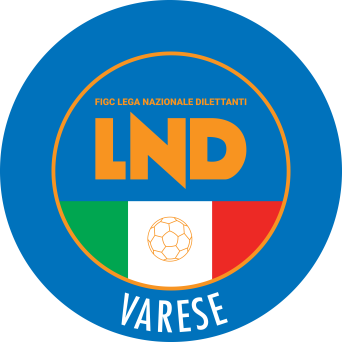 DELEGAZIONE PROVINCIALE DI VARESEV.le Ippodromo, 5921100 VARESETel. 0332 – 235544Sito internet: lombardia.lnd.itEmail: del.varese@lnd.itEmail pec: lndvarese@pec.comitatoregionalelombardia.itEmail Giudice Sportivo pec: giudicevarese@pec.comitatoregionalelombardia.itTelegram: @lndvareseStagione Sportiva 2023/2024Comunicato Ufficiale N° 30 del 22/02/2024Stagione Sportiva 2023/2024Comunicato Ufficiale N° 30 del 22/02/2024MATTINAPOMERIGGIOLunedì10,00 – 12,3013,30 – 16,00Martedì10,00 – 12,3013,30 – 16,00Mercoledì10,00 – 12,3013,30 – 16,00GiovedìCHIUSO13,30 – 17,00Venerdì10,00 – 12,3013,30 – 16,00POL.AIROLDISCALABRINO SONIA – MILANESI GIULIAA.S.D.ARSAGHESEROSSIBERTOLLI GIORGIA – PILUSO MARTINA – FORCATO GIOIAA.C.D.BESNATESEFILETTI GIORGIAA.P.D.CERESIUM BISUSTUMLONDINO ALISONU.P.GAVIRATE CALCIOFERRARI GIULIA – KRYUKOVA SOFIA – VAN ENGELEN SUPANSA DANIQUEASCDTORINO CLUB MARCO PAROLOGRIMOLDI VITTORIA – MOROSI MARGHERITA – MORI BEATRICEA.S.D.VALLEOLONAAVRAM SERENA – GHELLI GIORGIA – ROSANOVA VERONICACod.Denominazione TorneoSocietà OrganizzatriceTip.Cat.Data di svolg. Torneo15Varesina Academy Talent CupF.C. CARAVATEPPul 1°A10/03/24Data GaraN° Gior.Squadra 1Squadra 2Data Orig.Ora Var.Ora Orig.Impianto28/02/20245 REAGLES CARONNO VARESINOCARAVATE11/02/202420:4514:30CENTRO SPORTIVO COMUNALE GAZZADA SCHIANNO VIA PER LOZZA, 17NARDELLI PIETRO(VALCERESIO A. AUDAX) FANIZZI COSIMO(DON BOSCO) NANIA DANIEL(PONTE TRESA) CERRI GABRIELE(DON BOSCO) BELLORINI MATTEO(ORATORIO DI CUVIO) CIPOLLETTI MATTEO(PONTE TRESA) SASSARO FEDERICO(AURORA INDUNO) ZONTA LUCA(EAGLES CARONNO VARESINO) VASCO FRANCESCO(GAZZADA SCHIANNO) ALDEGHERI NICCOLO(ORATORIO DI CUVIO) CORTESE WALTER(ANGERESE) DI MICHELE NICOLA(ARDOR A.S.D.) MAGGIONI ANDREA(BUGUGGIATE) MINCHIO MICHELE(CARAVATE) PERNA MATTIA(CARAVATE) VENDEMMIATI LORIS(DON BOSCO) VIAN FABIO(EAGLES CARONNO VARESINO) CANUTO ALESSANDRO(FRANCE SPORT) PAPPA ALEX(ORATORIO SAN FRANCESCO) ZANZI LORENZO(TORINO CLUB MARCO PAROLO) CARCANO MATTEO(UNION TRE VALLI) MANCUSO MATTEO(LAINATESE A.S.D.) ILARDI MARCO(TORINO CLUB MARCO PAROLO) COLOMBO RICCARDO(ARDOR A.S.D.) ZAMPIERI ANDREA(AURORA INDUNO) CARLOMAGNO NICOLO(BEATA GIULIANA) CORTI MARCO(BUGUGGIATE) MASSARA GIOVANNI(BUGUGGIATE) STALLONE VINCENZO(CALCIO SAN GIORGIO A.S.D.) INFANTINO FABIO(CARAVATE) CALDOGNO LORENZO(CUASSESE) CERVONE DIEGO(CUASSESE) CARRARO SEBASTIANO(EAGLES CARONNO VARESINO) MACCHI LORENZO(EAGLES CARONNO VARESINO) LERCARA ALESSANDRO(ORATORIO DI CUVIO) FEDERICO MARCO(SOLBIATESE) ZOUMBARE SALIF(SOLBIATESE) DIENG ABDOU AZIZ(TORINO CLUB MARCO PAROLO) FAMA ANDREA(TORINO CLUB MARCO PAROLO) BADNJEVIC MATTEO(UNION ORATORI CASTELLANZA) PREMOLI LUCA(VALCERESIO A. AUDAX) VITA JONATHAN(VALCERESIO A. AUDAX) MIGLIAVACCA MIRCO(VIRTUS CANTALUPO) BERNASCONI CLAUDIO(CONCAGNESE) MURANO MASSIMILIANO(ASD CITTÃ DI SAMARATE) PAFFUMI RICCARDO(CONCAGNESE) CIRILLO ANDREA(CALCIO LONATE POZZOLO) BRUGNONI STEFANO(CITTIGLIO FOOTBALL CLUB) CAMMARERI GASPARE(CITTIGLIO FOOTBALL CLUB) MALO GABRIEL(CITTIGLIO FOOTBALL CLUB) FANTE GIANLUCA(CONCAGNESE) PREDESCU DENIS(CONCAGNESE) MARZETTA ALESSANDRO(MERCALLO) GUERRINI ALESSANDRO(RESCALDA A.S.D.) POROPAT RICCARDO(S.LUIGI ACADEMY VISCONTI) D ALOIA ANDREA(ARNATE A.P.D.) CERULLO ALESSANDRO(CALCIO LONATE POZZOLO) MARTIN MATTEO(CASBENO VARESE) PAFFUMI RICCARDO(CONCAGNESE) POGLIANA LUCA(RESCALDA A.S.D.) BENASCIUTTI ANDREA(S.LUIGI ACADEMY VISCONTI) MARCHETTO NICOLA(S.LUIGI ACADEMY VISCONTI) BERETTA RICCARDO(ROVELLESE) LO PETRONE MARCO(ASD CITTÃ€ DI SAMARATE) NAJEM MOHCINE(AZALEE GALLARATE 1980) TREZZI JACOPO(BORSANESE) BASSO EDOARDO(BREBBIA 2019) GUSSONI SIMONE(BUSTO 81 CALCIO) RIZZO MARCO(BUSTO 81 CALCIO) GRANAI THOMAS(CASPORT) FEDOSI FABIO(CENTRO GERBONE) GIORDANO MATTEO(CONCAGNESE) BROVELLI MATTEO(FULCRO TRAVEDONA MONATE) FOGLIA ABEL(GORLA MINORE) FRANZETTI GABRIELE(S.LUIGI ACADEMY VISCONTI) AMENDOLAGINE ALESSANDRO(TERNATESE CALCIO) DEL DOSSO MARCO(TERNATESE CALCIO) HOXHAJ SEMILJON(VIRTUS BISUSCHIO) Data GaraN° Gior.Squadra 1Squadra 2Data Orig.Ora Var.Ora Orig.Impianto06/03/20245 RFC TRADATEUNION ORATORI CASTELLANZA10/02/202419:3017:3006/03/20245 RLONATE CEPPINO A.S.D.AIROLDI10/02/202415:0015:3006/03/20245 RNUOVA ABBIATES.MARCO10/02/202419:3015:00Data GaraN° Gior.Squadra 1Squadra 2Data Orig.Ora Var.Ora Orig.Impianto06/03/20245 RLUINO 1910JERAGHESE 195310/02/202419:3016:00Data GaraN° Gior.Squadra 1Squadra 2Data Orig.Ora Var.Ora Orig.Impianto06/03/20245 RCALCIO LONATE POZZOLOBUSTO 81 CALCIO10/02/202420:3015:30Data GaraN° Gior.Squadra 1Squadra 2Data Orig.Ora Var.Ora Orig.Impianto28/02/20245 RMERCALLOS.LUIGI ACADEMY VISCONTI10/02/202419:4515:30CAMPO SPORTIVO PARROCCHIALE TERNATE VIA ALESSANDRO VOLTA, 406/03/20245 RCUASSESEBUGUGGIATE10/02/202420:0016:00Data GaraN° Gior.Squadra 1Squadra 2Data Orig.Ora Var.Ora Orig.Impianto28/02/20248 RBUSTO 81 CALCIOMARNATE GORLA CALCIO02/03/202420:0018:0009/03/20249 RUNION ORATORI CASTELLANZAS.MARCO18:0017:1513/04/202413 RUNION ORATORI CASTELLANZAAMOR SPORTIVA18:3017:1527/04/202415 RUNION ORATORI CASTELLANZACALCIO LONATE POZZOLO18:3017:15Data GaraN° Gior.Squadra 1Squadra 2Data Orig.Ora Var.Ora Orig.Impianto24/02/20247 RARSAGHESEMALNATESE CALCIO16:1517:30OLIVEIRA FARIAS ANDRE(S.MARCO) LONGO GIUSEPPE(ANTONIANA) VIRNO IGNAZIO(S.LUIGI ACADEMY VISCONTI) RESSY CHRISTIAN(S.MARCO) MENGHINI FEDERICO(ANTONIANA) VIGNATI SIMONE(CALCIO LONATE POZZOLO) ENRICHETTI MATTIA(MERCALLO) POZZATO GIACOMO(SCHOOL OF SPORT) VANZULLI FEDERICO(AIROLDI) CALABRESE MICHELE(ANTONIANA) BIGI RICCARDO(AURORA INDUNO) VIGNATI LORENZO(BUSTO 81 CALCIO) CAPRINO RICCARDO(CUASSESE) ALESI LUCAS(FRANCE SPORT) GUERNIERI EDOARDO(LONATE CEPPINO A.S.D.) GAYE PAPE(S.MARCO) GUTIERREZ VERINOS JOSE MANUEL(S.MARCO) AIANI TOMMASO(SCHOOL OF SPORT) SINGH RANDHAWA JASJIT(TORINO CLUB MARCO PAROLO) IACOVINO SAMUELE(GAZZADA SCHIANNO) COLOMBO VITTORIO(ANTONIANA) RUSCU RAFFAELE KEVIN(BUSTO 81 CALCIO) MERZOUG NIZAR(CALCIO LONATE POZZOLO) SUIGO MATTEO(GAZZADA SCHIANNO) OMODEI LUCA(JERAGHESE 1953) GRAMEGNA GUGLIELMO(LAVENO MOMBELLO) SOLBIATI SAMUELE(MARNATE GORLA CALCIO) SGARBI LORENZO(OLIMPIA TRESIANA 2022) ZANOLLO RICCARDO(UNION TRE VALLI) Data GaraN° Gior.Squadra 1Squadra 2Data Orig.Ora Var.Ora Orig.Impianto07/03/20243 RFC TRADATESOLBIATESE11/02/202419:3015:00Data GaraN° Gior.Squadra 1Squadra 2Data Orig.Ora Var.Ora Orig.Impianto29/02/20241 ROLIMPIA TRESIANA 2022FRANCE SPORT28/01/202419:0010:00C.S.COMUNALE CREMENAGA VIA XI FEBBRAIO SNC.07/03/20243 RGAVIRATE CALCIOBESNATESE11/02/202419:3010:00Data GaraN° Gior.Squadra 1Squadra 2Data Orig.Ora Var.Ora Orig.Impianto06/03/20243 RARDOR A.S.D.AZZURRA MOZZATE11/02/202420:0018:00Data GaraN° Gior.Squadra 1Squadra 2Data Orig.Ora Var.Ora Orig.Impianto05/03/20243 RBODIO BUGUGGIATE ACADEMYVERGIATESE SSDARL11/02/202419:3015:00C.S.COMUNALE-CAMPO N.1 VERGIATE VIA UGUAGLIANZA ANG.PASQUE',60Data GaraN° Gior.Squadra 1Squadra 2Data Orig.Ora Var.Ora Orig.Impianto02/03/20246 RGALLARATE CALCIOTORINO CLUB MARCO PAROLO03/03/202415:3010:00Data GaraN° Gior.Squadra 1Squadra 2Data Orig.Ora Var.Ora Orig.Impianto05/03/20246 RBESNATESEFRANCE SPORT03/03/202419:0010:0006/04/202410 RBODIO BUGUGGIATE ACADEMYLUINO 191007/04/202415:00C.S.COMUNALE BODIO LOMNAGO VIA MONTE GRAPPA, 9DAL FERRO FRANCESCO(BODIO BUGUGGIATE ACADEMY) PASTORE ANDREA(BODIO BUGUGGIATE ACADEMY) ROSSIN MARCO(FC TRADATE) POZZATI ALESSANDRO(ARDOR A.S.D.) BANO RAFFAELE(GORLA MINORE) AMDOUNI ISMAIL(SOLBIATESE) HASA LUIS(VERGIATESE SSDARL) DI STEFANO ALESSANDRO(ARNATE A.P.D.) DE CESARE ALBERTO MARIA(LUINO 1910) STELLA RICCARDO(TORINO CLUB MARCO PAROLO) VILLELLA FRANCESCO(UNION TRE VALLI) FRANCESCONI LUCA(VERGIATESE SSDARL) Data GaraN° Gior.Squadra 1Squadra 2Data Orig.Ora Var.Ora Orig.Impianto07/03/20243 RNUOVA ABBIATECALCIO BOSTO SQ.B11/02/202419:3010:00Data GaraN° Gior.Squadra 1Squadra 2Data Orig.Ora Var.Ora Orig.Impianto29/02/20243 RUNION TRE VALLICERESIUM BISUSTUM11/02/202420:0010:00C.S.COMUNALE CUGLIATE FABIASCO VIA TORINO, 84Data GaraN° Gior.Squadra 1Squadra 2Data Orig.Ora Var.Ora Orig.Impianto28/02/20243 RSCHOOL OF SPORTGORLA MINORE11/02/202420:0010:30Data GaraN° Gior.Squadra 1Squadra 2Data Orig.Ora Var.Ora Orig.Impianto24/02/20245 RS.LUIGI ACADEMY VISCONTIISPRA CALCIO25/02/202417:0010:0025/02/20245 RARSAGHESEAURORA INDUNO09:4510:30Data GaraN° Gior.Squadra 1Squadra 2Data Orig.Ora Var.Ora Orig.Impianto04/03/20246 RCALCIO BOSTO SQ.BGALLARATE CALCIO03/03/202420:0011:15SOROR AIMAN(BUSTO 81 CALCIO) BAHLOULI YASSIR(GALLARATE CALCIO) GAROFALO ANTONIO(UNION VILLA CASSANO) LONDI SERGIO(UNION ORATORI CASTELLANZA) DOLCEAMORE ANDREA(VALLEOLONA) BISCARDI ELIAS GABRIEL(CARAVATE) DI PASQUA MANUEL(ARSAGHESE) GUARNIERI SIMONE(ARSAGHESE) Data GaraN° Gior.Squadra 1Squadra 2Data Orig.Ora Var.Ora Orig.Impianto07/03/20243 RORATORIO DI CUVIOLUINO 191011/02/202415:0015:3007/03/20243 RSAN MICHELE CALCIOCANTELLO BELFORTESE SQ.B11/02/202415:00Data GaraN° Gior.Squadra 1Squadra 2Data Orig.Ora Var.Ora Orig.Impianto07/03/20243 RS.LUIGI ACADEMY VISCONTITAINO11/02/202419:3017:00Data GaraN° Gior.Squadra 1Squadra 2Data Orig.Ora Var.Ora Orig.Impianto07/03/20243 RCERESIUM BISUSTUMMALNATESE CALCIO11/02/202415:0010:0007/03/20243 RUNION TRE VALLIACCADEMIA VARESE11/02/202420:0015:30C.S.COMUNALE CUGLIATE FABIASCO VIA TORINO, 84Data GaraN° Gior.Squadra 1Squadra 2Data Orig.Ora Var.Ora Orig.Impianto06/03/20243 RJERAGHESE 1953ANTONIANA11/02/202420:1515:00C.S.COMUNALE (E.A.) GALLARATE VIA MONTELLO N.74Data GaraN° Gior.Squadra 1Squadra 2Data Orig.Ora Var.Ora Orig.Impianto07/03/20243 REAGLES CARONNO VARESINOCANTELLO BELFORTESE11/02/202416:0015:00Data GaraN° Gior.Squadra 1Squadra 2Data Orig.Ora Var.Ora Orig.Impianto25/02/20245 RARSAGHESE SQ.BGAVIRATE CALCIO11:3010:3003/03/20246 RACCADEMIA VARESEARSAGHESE SQ.B10:3009:00CENTRO SPORTIVO COMUNALE VARESE-CALCINATE DEGLI ORIGONI VIA VALLE LUNA 109/03/20247 RUNION TRE VALLIORATORIO DI CUVIO10/03/202418:0015:30C.S.COMUNALE CUGLIATE FABIASCO VIA TORINO, 84Data GaraN° Gior.Squadra 1Squadra 2Data Orig.Ora Var.Ora Orig.Impianto03/03/20246 RAIROLDIJERAGHESE 195310:00Data GaraN° Gior.Squadra 1Squadra 2Data Orig.Ora Var.Ora Orig.Impianto24/02/20245 RMORAZZONENUOVA ABBIATE25/02/202417:3016:3025/02/20245 RS.LUIGI ACADEMY VISCONTIVERGIATESE SSDARL10:0017:00LIGABO FRANCESCO(SCHOOL OF SPORT) MOTTA FRANCESCO(CERESIUM BISUSTUM) COLOMBO MARCO(SCHOOL OF SPORT) ABDALLAH OMAR(UNION TRE VALLI) COLOMBO LUCA(NUOVA ABBIATE) FERRARIO FABRIZIO(ARDOR A.S.D.) GAGLIARDI NICOLO(GORLA MINORE) GRISHAJ DENIS(JERAGHESE 1953) HRIR ANOUAR(JERAGHESE 1953 sq.B) PERTILE EDOARDO(NUOVA ABBIATE) GAMBARDELLA ANGELO LUIGI(CANTELLO BELFORTESE) RESTELLI FRANCESCO(CANTELLO BELFORTESE) Data GaraN° Gior.Squadra 1Squadra 2Data Orig.Ora Var.Ora Orig.Impianto28/02/20243 RISPRA CALCIOGERMIGNAGA CALCIO11/02/202419:3010:00CENTRO SPORT.COMUNALE N.1 ISPRA PIAZZALE OLIMPIAData GaraN° Gior.Squadra 1Squadra 2Data Orig.Ora Var.Ora Orig.Impianto28/02/20243 RARDOR A.S.D.MARNATE GORLA CALCIO11/02/202420:0010:00Data GaraN° Gior.Squadra 1Squadra 2Data Orig.Ora Var.Ora Orig.Impianto28/02/20243 RVICTORIA S.F.TORINO CLUB MARCO PAROLO11/02/202419:0017:3006/03/20243 RSOMMESE 1920ISPRA CALCIO SQ.B11/02/202420:0017:15Data GaraN° Gior.Squadra 1Squadra 2Data Orig.Ora Var.Ora Orig.Impianto01/03/20246 RACCADEMIA VARESEISPRA CALCIO03/03/202420:0014:30Data GaraN° Gior.Squadra 1Squadra 2Data Orig.Ora Var.Ora Orig.Impianto23/02/20241 RAMOR SPORTIVABUSTO 81 CALCIO28/01/202419:3010:45C.S. COMUNALE BUSTO ARSIZIO VIA VALLE OLONA02/03/20246 RACCADEMIA VARESE SQ.BCISTELLUM 201603/03/202415:0016:15CENTRO SPORTIVO COMUNALE VARESE-CALCINATE DEGLI ORIGONI VIA VALLE LUNA 124/04/202413 RMARNATE GORLA CALCIOCALCIO BOSTO SQ.B28/04/202419:0010:00C.S.COMUNALE MARNATE NIZZOLINA VIA DON PAOLO SCAZZOSI,186Data GaraN° Gior.Squadra 1Squadra 2Data Orig.Ora Var.Ora Orig.Impianto28/02/20241 RAMOR SPORTIVA SQ.BBESNATESE28/01/202420:0009:15COMUNALE "CASSINA FERRARA" N.2 SARONNO VIA TRENTOEVANS ROBEL ROBA(ISPRA CALCIO) VALADE ANDREA(ARDOR A.S.D.) BRUSA MARCO(ACCADEMIA VARESE sq.B) MONZA ELIA(AZZURRA MOZZATE) BARBARO ALESSANDRO(LONATE CEPPINO A.S.D.) POLICARPO EDOARDO(LONATE CEPPINO A.S.D.) CIVALE CHRISTIAN F(TERNATESE CALCIO) 